Сумська міська радаVІІI СКЛИКАННЯ VІІI СЕСІЯРІШЕННЯвід 14 липня 2021 року № 1287-МРм. СумиРозглянувши звернення громадянина, надані документи, відповідно до статей 12, 20, частини шостої статті 186 Земельного кодексу України, статті 50 Закону України «Про землеустрій», частини третьої статті 15 Закону України «Про доступ до публічної інформації», постанови Верховної Ради України                        від 15.09.2015 № 681-VIII «Про зміну і встановлення меж міста Суми і Сумського району Сумської області», ураховуючи протокол засідання постійної комісії з питань архітектури, містобудування, регулювання земельних відносин, природокористування та екології Сумської міської ради від 09.02.2021 № 9, керуючись пунктом 34 частини першої статті 26 Закону України «Про місцеве самоврядування в Україні», Сумська міська рада  ВИРІШИЛА:Затвердити проект землеустрою щодо відведення земельної ділянки, змінити її цільове призначення із земель сільськогосподарського призначення                                        
«для індивідуального садівництва» на землі житлової та громадської забудови «для будівництва і обслуговування житлового будинку, господарських будівель і споруд (присадибна ділянка)» за адресою: м. Суми, вул. Оксамитова, 1, кадастровий номер 5924788700:03:001:0032, площею 0,1000 га, яка перебуває в приватній власності Біллера Геннадія Геннадійовича на підставі витягу з Державного реєстру речових прав на нерухоме майно про реєстрацію права власності № 155976040 від 12.02.2019, реєстраційний номер об’єкта нерухомого майна 1445485659247.Сумський міський голова						           О.М. ЛисенкоВиконавець: Клименко Ю.М.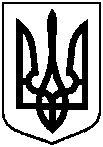 Про затвердження Біллеру Геннадію Геннадійовичу проекту землеустрою щодо відведення земельної ділянки та зміну її цільового призначення за адресою: м. Суми, вул. Оксамитова, 1, площею 0,1000 га 